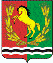 РЕШЕНИЕ28.08.2020                                    с. Воздвиженка	                          № 170В соответствии с Налоговым кодексом  Российской Федерации, Федеральным законом от 15.04.2019 № 63–ФЗ, Федеральным законом от 29.09.2019 №321–ФЗ, Совет депутатов муниципального образования Воздвиженский сельсовет Асекеевского района Оренбургской области решил:       1.Внести в решение Совета депутатов муниципального образования Воздвиженский сельсовет от 25.11.2016 года № 48 «Об установлении налога на имущество физических лиц »  следующие изменения:1.1. В подпункте 1 пункта 3 в абзаце 5 исключить слова « предоставленных» и « дачного».1.2.Пункт 4 изложить в новой редакции :4.Установить налоговые вычеты по налогу на имущество физических лиц в следующих размерах: 1) в отношении квартиры, части жилого дома - налоговая база определяется как ее кадастровая стоимость, уменьшенная на величину кадастровой стоимости 20 квадратных метров общей площади этой квартиры, части жилого дома.2) в отношении комнаты, части квартиры - налоговая база определяется как ее кадастровая стоимость, уменьшенная на величину кадастровой стоимости 10 квадратных метров площади этой комнаты, части квартиры.3) в отношении жилого дома - налоговая база определяется как его кадастровая стоимость, уменьшенная на величину кадастровой стоимости 50 квадратных  метров общей площади этого жилого дома.4) в отношении единого недвижимого комплекса, в состав  которого входят хотя бы один жилой дом – налоговая база определяется как его кадастровая стоимость, уменьшенная на один миллион рублей.1.3.Дополнить пунктом 6 следующего содержания:6. Налоговая база в отношении объектов налогообложения , находящихся в собственности физических лиц, имеющих трех и более несовершеннолетних детей, уменьшается на величину кадастровой собственности 5 квадратных метров общей площади квартиры, площади части квартиры, комнаты и 7 квадратных метров общей площади жилого дома, части жилого дома в расчете на каждого несовершеннолетнего ребенка. Налоговый вычет, предусмотренный настоящим пунктом, предоставляется в отношении одного объекта налогообложения каждого вида (квартира ,часть квартиры, комната, жилой дом, часть жилого дома) в порядке , аналогичном порядку, предусмотренному пунктами 6 и 7 статьи 407 Налогового Кодекса Российской Федерации, в том числе в случае непредставления в налоговый орган соответствующего заявления, уведомления.     3.Настоящее решение вступает в силу после его официального опубликования.Глава муниципального образования-Председатель Совета депутатов:                                                    И.А. ФёдоровСОВЕТ ДЕПУТАТОВМУНИЦИПАЛЬНОГО ОБРАЗОВАНИЯВоздвижеНСКИЙ СЕЛЬСОВЕТАСЕКЕЕВСКОГО РАЙОНА  ОРЕНБУРГСКОЙ ОБЛАСТИТРЕТЬЕГО СОЗЫВАО внесении изменений в решение Совета депутатов  № 48 от 25.11.2016 года « Об установлении налога на имущество физических лиц »